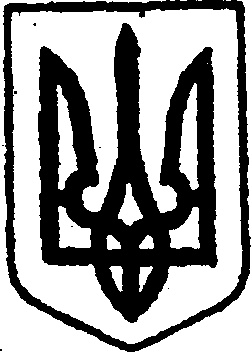 КИЇВСЬКА ОБЛАСТЬТЕТІЇВСЬКА МІСЬКА РАДАVІІІ СКЛИКАННЯП’ЯТНАДЦЯТА  СЕСІЯРІШЕННЯ    07 березня  2022 року                                                             № 653 - 15 – VIIІПро стабілізацію ринку роздрібноїторгівлі на товари, що мають істотну соціальну значущістьКеруючись Законом України «Про місцеве самоврядування», відповідно до Закону України «Про правовий режим  воєнного стану», постанови Кабінету Міністрів України від 18.01.2020 № 341 «Про заходи щодо стабілізації цін на товари, що  мають істотну соціальну значущість, товари протиепідемічного призначення», враховуючи ситуацію, яка склалася  на  території Тетіївської  міської територіальної з ціноутворення на товари, що мають істотну соціальну значущість, Тетіївська міська рада В И Р  ІШ И Л АСуб’єктам підприємницької  діяльності, що здійснюють роздрібну торгівлю товарами, які мають істотну соціальну значущість  суворо  дотримуватися граничної торгівельної надбавки не вище 10% на:крупу гречану;цукор пісок;борошно пшеничне вищого сорту;макаронні вироби вітчизняного виробництва;молоко пастеризоване;хліб житньо-пшеничний;батон; яйця курячі категорії С1;птицю (тушку курячу);воду мінеральну негазовану;масло вершкове жирністю 72,5%;олію соняшникову;бензин марки А-92;бензин марки А-95;дизельне паливо;газ; засоби  особистої гігієни.Контроль за виконанням цього рішення покласти на комісію з питань торгівлі, житлово-комунального господарства, побутового обслуговування, громадського харчування, управління комунальною власністю, благоустрою, транспорту, зв ҆ язку та на комісію по перевірці закладів торгівлі, вуличної (стихійної) торгівлі на предмет необґрунтованого підвищення цін на товари та послуги на території Тетіївської міської територіальної громади (розпорядження міського голови від 04 березня 2022 року № 23.Міський голова                                                Богдан БАЛАГУРА